Valsts sabiedrība ar ierobežotu atbildību“Nacionālais rehabilitācijas centrs “Vaivari””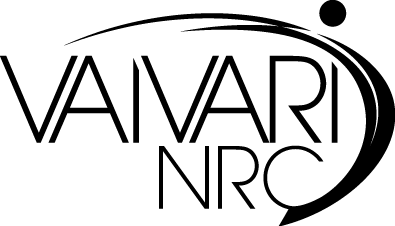 Vienotais reģistrācijas Nr. 40003273900Asaru prospekts 61, Jūrmala, LV-2008ANKETAVTPC veic klientu aptauju ar mērķi pilnveidot apkalpošanu un uzlabot sniegto pakalpojumu kvalitāti. Rezultāti paredzēti iekšējai lietošanai. Aptauja ir anonīma.Pie kāda pakalpojuma sniedzēja esat griezies?(norādiet)											Saprotams kā nokļūt pie pakalpojuma sniedzēja?⁭ jā 	⁭nē (norādiet, kas bija neskaidrs)							Tehniskā palīglīdzekļa pielāgošana?⁭ apmierinoša⁭ vidēja⁭ neapmierinošaPakalpojuma sniedzējs viegli sazvanāms?⁭ jā 	⁭nēPakalpojuma sniedzēja apkalpošanas kultūra?⁭ apmierinoša⁭ vidēja⁭ neapmierinošaKas neapmierina?									Skaidrojums par tehniskā palīglīdzekļa...1. lietošanu? 			⁭ apmierinošs        ⁭ vidējs         ⁭ neapmierinošs2. garantiju, remontu?	⁭ apmierinošs        ⁭ vidējs         ⁭ neapmierinošs3. sūdzību risināšanu?	⁭ apmierinošs        ⁭ vidējs         ⁭ neapmierinošsKas neapmierina?									Jūsu priekšlikumi.Datums: 			Pateicamies par atsaucību!Aizpildīto anketu lūdzam iemest kastītē „Priekšlikumi un atsauksmes”, vai sūtīt pa pastu uz VTPC nodaļu Rīgā, Ventspils ielā 53, LV-1002 vai Kuldīgā, Jelgavas ielā 60, LV-3301 vai Rēzeknē, Atbrīvošanas alejā 81, LV-4601, vai sūtīt uz e-pastu vtpc@nrc.lv ar norādi „ANKETA”.Elektroniski anketa pieejama www.nrcvaivari.lv sadaļā Vaivaru Tehnisko palīglīdzekļu centrs.